                          	    Conociendo el Sur de Perú 7 noches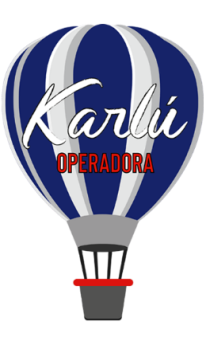                                                          Lima/Arequipa/Cusco/Puno/Lima

Salidas diarias

Día 1 Lima
Recepción y traslado al Hotel elegido.

Día 2 Lima/ArequipaDesayuno en el hotel.A la hora indicada, traslado al aeropuerto de Lima para tomar su vuelo con destino a Arequipa. Recepción y traslado al Hotel seleccionado en Arequipa.A la hora coordinada, recorreremos la ciudad de Arequipa: visitando El Mirador de Carmen Alto aquí apreciaremos el Valle de Chilina, Mirador de Yanahuara, Monasterio de Santa Catalina, Plaza de Armas, La Catedral, Iglesia y claustros de la Compañía de Jesús (Cúpula de San Ignacio). Retorno al hotel.Día 3 Arequipa/CuscoDesayuno en el hotel.A la hora indicada, traslado al aeropuerto de Arequipa para tomar su vuelo con destino a Cusco. Recepción y traslado al Hotel seleccionado en Cusco.A la hora acordada, visita a la ciudad de Cusco y ruinas aledañas; aquí se unirá al grupo y visitaran la Catedral, importante por su arquitectura y por sus lienzos de la Pintura Cusqueña en su interior, el Templo del Sol Koricancha, sobre cuyas bases se construyó la iglesia y convento de Santo Domingo; además visita a las zonas arqueológicas de Sacsayhuaman, Qenqo y Tambomachay. Retorno al hotel.Día 4 Cusco/Machu Picchu/CuscoDesayuno en el hotel.A hora acordada iniciaremos nuestra visita al Conjunto Arqueológico más importante del país, “Machu Picchu”. Por la mañana traslado al pasajero de su hotel a la estación de tren y embarque hacia el pueblo de Aguas Calientes.Llegada al pueblo de Aguas Calientes donde abordaremos buses de turismo que en 20 minutos nos transportaran hasta el parque arqueológico, aquí nuestro guía nos mostrará toda la belleza natural, arqueológica y cultural de un lugar único y sin igual en su género. Almuerzo en restaurante local.A hora indicada retorno a Cusco. Recepción en la estación y traslado al Hotel seleccionado.Día 5 Cusco/PunoDesayuno en el hotel.A la hora indicada traslado a la estación de bus para dar inicio el viaje a la ciudad de Puno, parando en el camino para conocer algunos de los atractivos que se encuentran en la ruta como la capilla de Andahuaylillas, el Templo Pre Inka de Racchi, La Raya y Pukara. Incluye almuerzo buffet en Sicuani y entradas a los atractivos (almuerzo en ruta). Llegada a Puno, traslado al hotel seleccionado en Puno.Día 6 Puno Desayuno en el hotel.A la hora indicada iniciamos la travesía en lancha surcando las aguas del Lago Titicaca, llegando en 30 minutos a las Islas de Los Uros, cuyos habitantes han logrado consolidar estas islas adosando durante cientos de años capas de totora una encima de otra, para lograr este equilibrio especial que les permite vivir en medio del Lago Titicaca sin sufrir mayores percances. Son hábiles pescadores, taxidermistas y artesanos. Visita a la zona arqueológica de Sillustani situada a 34 km. de Puno. Esta necrópolis es una de las más largas en América y una de las más impresionantes del mundo, se encuentra a 4,000 msnm sobre la península como explanada, rodeando a la bellísima laguna Umayo. Las chullpas encontradas aquí son monumentos funerarios construidos por los Collas. Retorno al hotel.Día 7 Puno/LimaDesayuno en el hotel.A la hora coordinada, traslado al aeropuerto de Juliaca para tomar su vuelo con destino a Lima. Recepción y traslado al hotel seleccionado en Lima.A la hora indicada, recojo en su hotel para proceder a visitar la ciudad de Lima, capital del Perú, cuya fundación española se remonta al año de 1535. En el Centro Histórico, apreciaremos el encanto de nuestras plazas y la majestuosidad de edificios como el Palacio de Gobierno, la Catedral, el Palacio Arzobispal y el Palacio Municipal. Visitaremos uno de los lugares más emblemáticos de la ciudad la Catedral de Lima (si fuera el caso de que se encontrara cerrada, se visitará el Convento de Santo Domingo). Se continúa por las más tradicionales zonas residenciales: El Olivar de San Isidro con olivos traídos de España en el siglo XVI, El Parque Central de Miraflores y Larco Mar, símbolo de Lima moderna. Retorno a su hotel.Día 8 Lima/Aeropuerto Desayuno en el hotel.A la hora indicada, traslado al aeropuerto de Lima para tomar su vuelo con destino a...Costo por persona servicios terrestres en dólares americanos con tren ExpeditionSuplemento para usar tren Vistadome $ 88.00 usd por pasajero	  Lista de hoteles previstos:Incluye: 
LIMA			04 Traslados in/out, Visita a la ciudad en servicio regular			02 noches de hotel con desayuno incluido			AREQUIPA			02 Traslados in/out,			Visita a la ciudad y Convento de Santa Catalina			01 noche de hotel con desayuno incluido			CUSCO			02 traslados in/out			Visita a la ciudad con ruinas aledañas.			Excursión a Machu Picchu (con almuerzo incluido)			02 noches de hotel con desayuno incluido			Boleto de Bus turístico Cusco/Puno (incluye almuerzo y entradas)			PUNO			02 Traslados in/out			Visita a las Islas de los Uros y a las Chullpas de Sillustani			02 noches de hotel con desayunos incluidos.			No incluye:
Vuelos
Alimentos y bebidas no especificados
Impuestos locales
Propinas
Notas:Para reservaciones, se requiere copia del pasaporte con vigencia mínima de 6 meses después de su regresoLos documentos como pasaporte, visas, vacunas o cualquier otro requisito que solicite el país visitado, son responsabilidad del pasajero.Las cotizaciones están sujetas a cambio al momento de confirmar los servicios por escrito.Los traslados regulares cuentan con horario preestablecido, sujetos a cambios sin previo aviso. Cualquier servicio NO utilizado, NO APLICA para reembolso.Tarifas sujetas a cambio y disponibilidad al momento de confirmar serviciosTarifa aplica para pago con transferencia bancaria o cheque Pagos con tarjeta de crédito visa o mc aplica cargo bancario de 3.5%El tipo de cambio se aplica el día que se realiza el pagoVigencia: 10 Diciembre 2020SencillaDobleTripleTurista Sup.    $1,900$ 1,317  $ 1,219Superior$2,076$ 1,387$ 1,289Primera$2,171$ 1,432$ 1,324Primera Sup.$2,320$ 1,516$ 1,430Lujo$3,092$ 1,932       ------CiudadLujoPrimera SuperiorPrimera SuperiorTurista SuperiorLimaSwissotelEstelar MirafloresMiraflores ColonMarielLos GirasolesArequipaCosta del Sol WydhamGhl Sonesta ArequipaKatariFundadorNatura Inn Dreams CuscoLuxuryCollection Sonesta CuscoTierra Viva San BlasLos PortalesCasa Andina PunoGhl Hotel Lago TiticacaCasa Andina Premium José Antonio José Antonio Royal Inn Puno